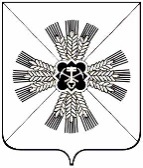 РОССИЙСКАЯ ФЕДЕРАЦИЯКЕМЕРОВСКАЯ ОБЛАСТЬ - КУЗБАССПРОМЫШЛЕННОВСКИЙ МУНИЦИПАЛЬНЫЙ ОКРУГСОВЕТ НАРОДНЫХ ДЕПУТАТОВПРОМЫШЛЕННОВСКОГО МУНИЦИПАЛЬНОГО ОКРУГА1-й созыв, 58- заседаниеРЕШЕНИЕот 31.08.2023 № 546пгт. ПромышленнаяОб установке мемориальных досок в память Штыню Ивана Васильевича, Крисанова Ивана Николаевича, Мударисова Рустама Хасановича в здании муниципального бюджетного общеобразовательного учреждения «Титовская основная  общеобразовательная школа»В связи с положительным решением комиссии по присвоению имен выдающихся граждан, установления мемориальных досок в Промышленновском муниципальном округе от 24.08.2023 № 5, № 6, № 4,       в соответствии с Положением о порядке наименования (переименования) и присвоения имен выдающихся граждан, установления мемориальных досок в муниципальном образовании Промышленновского муниципального округа, утвержденного решением Совета народных депутатов Промышленновского муниципального округа от 30.04.2020 № 121, Совет народных депутатов Промышленновского муниципального округаРЕШИЛ:Установить мемориальные доски в память Штыню Ивана Васильевича, Крисанова Ивана Николаевича, Мударисова Рустама Хасановича в здании муниципального бюджетного общеобразовательного учреждения «Титовская основная  общеобразовательная школа» Кемеровская область - Кузбасс, Промышленновский район, с. Титово, ул. Советская, д. 58.Контроль за исполнением настоящего решения возложить на комитет по вопросам местного самоуправления, правоохранительной деятельности и депутатской этике (Г.В. Кузьмина).Настоящее решение подлежит размещению на официальном сайте администрации Промышленновского муниципального округа в сети Интернет (www.admprom.ru).Настоящее решение вступает в силу с даты подписания.Председатель Совета народных депутатов Промышленновского муниципального округаЕ.А.ВащенкоГлаваПромышленновского муниципального округа  С.А. Федарюк